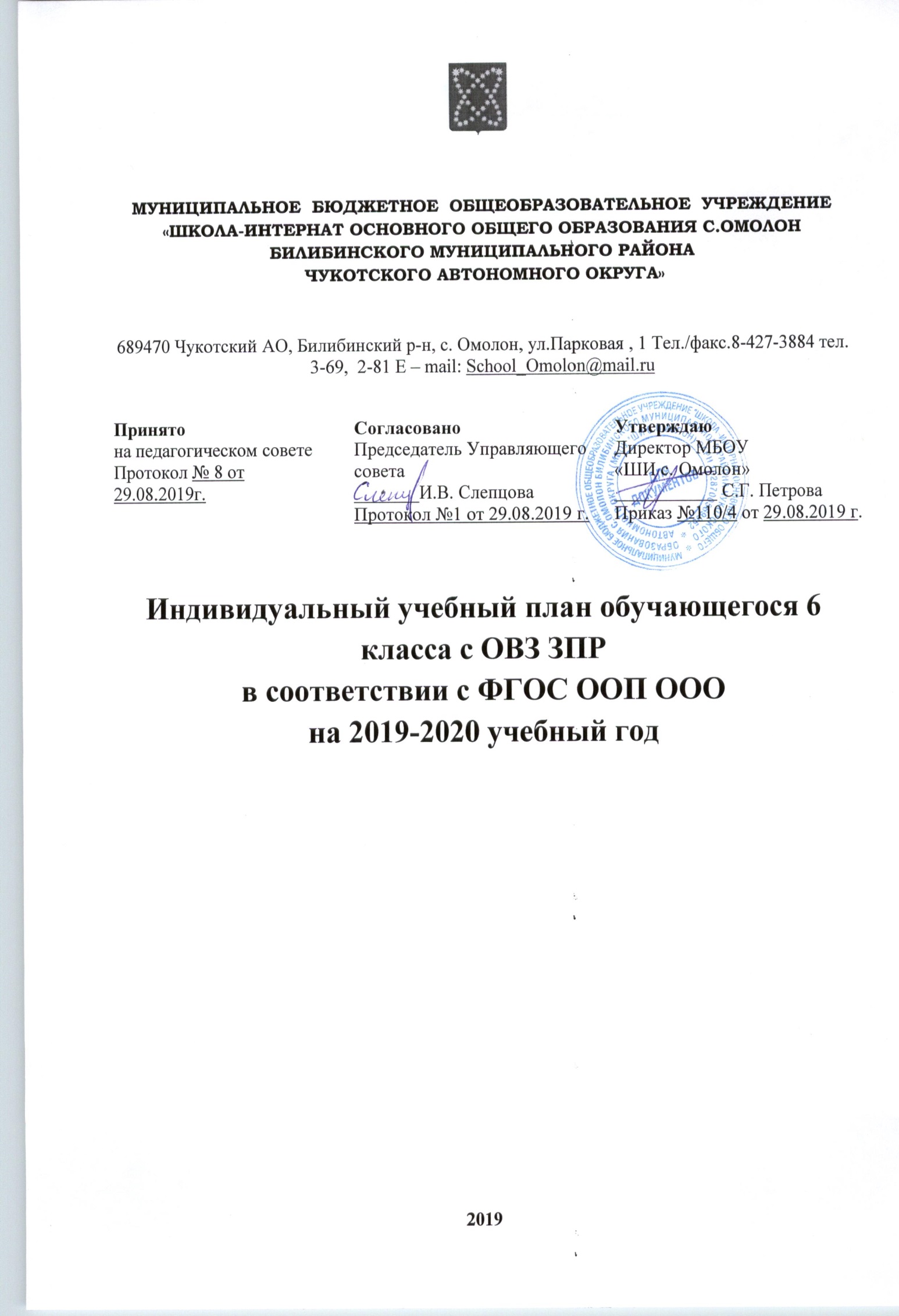 Индивидуальный учебный план внеурочной деятельности 6 класса с ОВЗ ЗПР  в соответствии с ФГОС ООП ОООна 2019-2020 учебный годПредметные областиУчебныепредметыКоличество часов в неделюВсегоОбязательная частьVI  классРусский язык и литература Русский язык6(204)6(204)Русский язык и литература Литература3(102)3(102)Родной язык и родная литература Эвенский язык Иностранный язык. Второй иностранный язык Английский язык3(102)3(102)Математика и информатикаМатематика5(170)5(170)Математика и информатикаАлгебраМатематика и информатикаГеометрияМатематика и информатикаИнформатикаОбщественно-научные предметыИстория 2(68)2(68)Общественно-научные предметыОбществознание1(34)1(34)Общественно-научные предметыГеография1 (34)1 (34)Естественно - научные предметыФизикаЕстественно - научные предметыБиология1(34)1(34)Естественно - научные предметыХимия Основы духовно-нравственной культуры  народов России ИскусствоМузыка1(34)1(34)ИскусствоИзобразительное искусство1(34)1(34)ТехнологияТехнология2(68)2(68)Физическая культура и Основы безопасности жизнедеятельности  Физическая культура3(102)3(102)Физическая культура и Основы безопасности жизнедеятельности  Основы безопасности жизнедеятельности  Итого2929Часть, формируемая участниками образовательных отношений при 5-ти дневной рабочей неделеИнформатика1(34)1(34)Максимально допустимая недельная нагрузка при 5-тидневной учебной неделе Максимально допустимая недельная нагрузка при 5-тидневной учебной неделе 30(1020)30(1020)Коррекционно-развивающая область (коррекционные занятия)Коррекционно – логопедические занятия 2Ритмика 2Социально – бытовая ориентировка 1Внеурочная деятельность 3(102)Направления внеурочной деятельностиВнеурочная  деятельностьКоличество часов Интеллектуальное «Информатика в играх и задачах» (Замков А.А.)1(34)Спортивно-оздоровительное «Ритмика»(Лаврищук Е.М)1(34)Духовно-нравственное«Родной язык» (Егошина Т.И.)1(34)Всего:Всего:3(102)